Salmos y Sabiduríaun breve resumen de los libros poéticosdel Antiguo TestamentoB4Instituto Bíblico Reformadopor Juan MedendorpCONTENIDOIntroducción: peculiaridades de la poesía hebreaA. ParalelismoB. Metáfora y símboloI. SalmosA. El libro de los Salmos1. La estructura de este libro2. Distintos tipos de salmos3. Como leer y interpretar este libroB. El Cantar de Cantares1. La estructura y contenido de este libro2. Como leer y interpretar este libroII. SabiduríaA. El libro de los Proverbios1. La estructura y contenido de este libro2. Como leer y interpretar este libroB. El libro de Job1. La estructura y contendio de este libro2. Como leer y interpretar este libroC. El libro de Eclesiastés1. La estructura y contenido de este libro2. Como leer y interpretar este EclesiatésConclusiónIntroducciónEn este cuarto estudio de la rama bíblica del IBR, revisaremos los libros poéticos del Antiguo Testamento, a saber: Job, Salmos, Proverbios, Eclesiastés y Cantar de Cantares. Lo que estos libros tienen en común, es que todos demuestran una forma literaria denominada poesía. La poesía demuestra ciertas peculiaridades que debemos reconocer en nuestra lectura.A. El paralelismoLa poesía hebrea demuestra un fenómeno llamado paralelismo. Es decir que en cada versículo hay dos o más lineas que se relacionan entre sí. La relación entre estas lineas pueden variar de la siguiente manera. Primero, hay paralelismo sinónimo. En este tipo de paralelísmo, la segunda linea parece mucho al primero, con poco o ningún cambio de significado. Por ejemplo, Los cielos cuentan la gloria de Dios,Y el firmamento anuncia la obra de sus manos. (Salmo 19:1)Aquí, los cielos paralela el firmamento; cuentan paralela anuncia; y la gloria de Dios paralela la obra de sus manos. Estas dos lineas dicen más o menos la misma cosa, son más o menos sinónimas, y por eso se llama este fenómeno el paralelismo sinónimo.Hay también el parelelismo sintético. En este tipo de paralelísmo cada linea añade algo a la linea anterior, así ampliando la idea registrada en la primera linea. Por ejemplo,Y será él como el árbol plantado a arroyos de agua,que da su fruto en su tiempo,y su hoja no cae;y todo lo que hace, prosperará.   (Salmo 1:3)Después, hay paralelismo culminante. Este tipo es parecido al anterior en que cada nueva linea añade algo, pero aquí cada paso lleva al lector a un tipo de climax:Dad a Jehová, oh hijos de fuertes,Dad a jehová la gloria y la fortaleza.Dad a Jehová la gloria debida a su nombre:humillaos a Jehová en el glorioso santuario. (Salmo 29:1)Luego hay paralelismo antitético donde la  segunda linea contrasta con la primera:Estos confían en carros, y aquellos en caballos:mas nosotros del nombre de Jehová nuestro Dios tendremos memoria.   (Salmo 20:7)Al final, tenemos el paralelismo invertido. Este tipo de paralelismo sigue una estructura invertida, donde la primera linea se relaciona con la última y la segunda con la penúltima, y la tercera con la antepenúltima. Por ejemplo:A tí, oh Jehová, clamaréy al Señor suplicaréQué provecho hay en mi muerte,cuando yo descienda al hoyo?Te alabará el polvo?Anunciará tu verdad?Oye, oh Jehová,  y ten misericordia de mí:Jehová sé tú mi ayudador. (Salmo 30:8-10)Aquí las primeras dos lineas paralelan las últimas dos,A tí, oh Jehová, clamaréy al Señor suplicaréOye, oh Jehová,  y ten misericordia de mí:Jehová sé tú mi ayudador.y las segundo dos paralelan las tercero dos:Qué provecho hay en mi muerte,cuando yo descienda al hoyo?Te alabará el polvo?Anunciará tu verdad?B. Metáfora y SímboloHay otro fenómeno muy particular de la poesía en general, pero también  de la poesía bíblica. La poesía frecuentamente utiliza un lenguaje que es simbólico o metafórico. Un símbolo o una metáfora es una palabra o una frase figurativa, que representa otra cosa. Por ejemplo, Cantar de Cantares 2:1 dice: Yo soy la rosa de Sarón, y el lirio de los valles. El autor no quiere decir que es una rosa, ni tampoco un lirio, sino hay algo en la rosa y en el lirio que inspira la comparación--quizás su belleza o su buena fragrancia. Es una figura que utiliza el autor para expresar algún aspecto de su persona.Por qué utiliza la Biblia poesía para expresar las verdades profundas de Dios? No es superior un lenguaje técnico? Bueno, el lenguaje técnico nos esfuerza a hacer distintciones finas. Nos esfuerza a la exactitud. Nos esfuerza también a la abstracción. El lenguaje poético, por otro lado, no nos permite hacer mucha abstracción, sino destaca distintos aspectos de lo que pretende enfocar de una forma orgánica. Como dice Sean Mc Evenue, hablando de la poesía, "Oir [la poesía] . . .  va más alla del entendimiento de palabras y frases para buscar y conocer los fundamentos de los cuales las palabras y frases derivan" (Interpretation and the Bible [Interpretación y la Biblia],1994, p. 76). Esto es lo que hace la poesía eficaz. Nos lleva más allá del entendimiento de palabras y frases para ponernos cara a cara otra vez con la realidad que quiere expresar en todas sus relaciones organicas. Y por eso la poesía retiene un papel importante en la teología.I. SalmosLa palabra salmo deriva de la palabra griega psalmos, que significa un cántico, o un cántico de alabanza. Y así son las dos obras que vamos a examinar en esta sección: los Salmos y Cantar de Cantares.A. El libro de los SalmosEl libro principal entre los libros poéticos del Antiguo Testamento es el libro de los Salmos. Parece que fueron cantados en su día, y todavía hoy día, hay muchas iglesias que cantan los salmos en sus cultos. La iglesia reformada tiene una larga tradición de cantar los Salmos, y muchos de los Salmos, puestos a música desde hace más de quinientos años, todavía son cantados en las iglesias reformadas en todo el mundo. Se llama este libro de los Salmos el alma de la Biblia, por su expresión sumamente auténtica y sublime de los gozos y dolores de la vida del creyente. 1. La estructura del libro de los SalmosEl libro de los Salmos se divide en cinco partes, las cuales surgen de unos titulares que encontramos en el texto masorético del Antiguo Testamento. Estos mismos títulos se encuentra también en la versión griega del Antiguo Testamento, la cual, se supone, fue traducida alrededor del año 200 antes de Cristo. La existencia de los títulos en esta versión tan antigua revela la antiguidad de estas divisiones.Las cinco partes definidas en el mismo salterio son el libro 1 (Salmos 1-41), el libro 2 (Salmos 42-72), el libro 3 (Salmos 73-89), el libro 4 (90-106) y el libro 5 (107-150). Dentro de estas divisiones hay otra división antigua, que es la división indicada al final del salmo 72 con las palabras Aquí terminan las oraciones de David, hijo de Isaí. Puede ser que antes de que se componiera el salterio que conocemos hoy día como los Salmos, estos dos libros (Salmo 1-72) o alguna parte de ellos circulaba como colección independiente.Los cinco libros demuestran ciertas características muy generalizadas, pero en sus detalles es difícil discernir exactamente por qué se dividió así la colección. Algunas de las caracteristicas que se puede notar son las siguientes: En el libro 1 predomina el nombre de Jehová, el cual aparece 217 veces (versus 63 veces para el nombre Dios), mientras que en el libro 2 el nombre de Dios es más frecuente (176 veces versus 27 veces para el nombre de Jehová).  Además, el libro 2 abre con una colección de salmos atribuidos a los hijos de Coré (Salmos 42-49). El libro tres, abre con una colección de los Salmos de Asaf (73-83). De allí se puede notar varias otras agrupaciones de salmos, por ejemplo, los salmos 93-100 (libro 4) todos tratan del señorío mundial del Señor y los Salmos 146-150 todos comienzan y terminan con aleluya. Fuera de estos bloques, empero, es dificil saber exactamente que motivó la división de los salmos en estas cinco partes.2. Distintos tipos de salmosCómo se debe identificar los distintos tipos o generos de Salmos? C. Westerman, en su estudio Praise and Lament in the Psalms [Alabanza y Lamentación en los Salmos] (Atlanta: John Knox, 1981) identificó dos disposiciones de corazón en los Salmos: alabanza y lamentación. Como él lo explica:Los dos modos de clamar a Dios son alabaza y lamentación. Como los dos polos, determinan la naturaleza de todo hablar con Dios. Esto vale para todo clamar a Dios, en que Dios y el hombre se encuentran en una relación personal. Los Salmos del ambiente de Israel  deben ser entendidos como surgiendo de alabanza y petición o de petición y alabanza.  (p. 152)Hay, pues, dos tipos básicos en los Salmos: alabanza y lamentación. Y aun estos dos tipos no son mutuamente exclusivos, sino se mezclan. Dentro de estas dos categorías, podemos hacer otra sub-división: los Salmos comunales (con nosotros como sujeto) y los Salmos individuales (con yo como sujeto).El primer tipo de Salmo es el salmo de alabanza. Westerman indica en su obra que la forma de dar gracias en el antiguo medio oriente era alabar, y una de las formas más básicas de alabar era resaltar las grandes obras. Así demuestra también los Salmos de alabanza esta actitud de gracias en su estructura y contenido. Este tipo de salmo normalmente comienza con alabanza, después da el motivo de la alabanza, a veces hace una petición, y al final, vuelve a la alabanza. Un buen ejemplo de este tipo es el Salmo 117:Alabanza:	Alabad a Jehová, naciones todas; pueblos todos, alabadleMotivo:	Porque ha engrandecido sobre nosotros su misericordia. Y la fidelidad de Jehová es para siempre.Alabanza:	Aleluya. (El cual significa alabad a Jehová)El segundo tipo de salmo es el salmo de lamentación. Quizás nos parece extraño que haya salmos de lamentación en la Biblia. Si la vida era perfecta, el Salmo de lamentación o petición no existiría. Pero la vida no es perfecta. En un mundo lleno de nuestros propios pecados, las ocasiones en que nos encontramos en dificultad son muchas, y el primer recurso para el creyente es clamar a Dios Altísimo. A quién  más podemos acudir? Los Salmos también demuestran esta actutud de creyente en irse primero y último a Dios con sus necesidades y llantos. Como dice Salmo 121:2 "Mi socorro viene de Jehová, que hizo los cielos y la tierra." y el Salmo 125:1 "Los que confían en Jehová son como el monte de Sión, que no deslizará: estará para siempre." Eso es el movimiento básico que motiva el salmo de la lamentación. El orden general de los salmos de lamentación es el siguiente: lamentación, confesión de fe, petición y alabanza. El Salmo 4 es un buen ejemplo de este tipo de Salmos.Lamentación:	Respóndeme cuando clamo, oh Dios de mi justicia. Cuando estaba en angustia, tú me hiciste ensanchar; Ten misericordia de mi, y oye mi oración. Hijos de los hombres, hasta cuándo volveréis mi honra en enfamia, amaréis la vanidad, y buscaréis la mentira?Confesión:	Sabed, pues, que Jehová ha escogido al piadoso para sí; Jehová oirá cuando yo a él clamare. Temblad, y no pequéis; medtiad en vuestro corazón estando en vuestra cama, y callad. Ofreced sacrificios de justicia, y confiad en Jehová.Petición:	Muchos son los que dicen: Quién nos mostrará el bien? Alza sobre nosotros, oh Jehová, la luz de tu rostro.Alabanza:	Tú me diste alegría a mi corazón, mayor que la de ellos cuando abundaba su grano y su mosto. En paz me acostaré, y asimismo dormiré; porque solo tú, Jehová, e haces vivir confiado.Es importante notar que, aun en la lamentación, la disposición básica del creyente es alabanza y confianza en el Señor. Como dicen las palabras de Salmo 43,  "Porqué te abates, oh alma mía, y por qué te conturbas en mí? Espera a Dios; porque aun le tengo de alabar; es el salvamento delante de mi, y el Dios mio." Aun en los problemas de este mundo pecaminoso, la alabanza no debe de estar muy lejos de los labios de los creyentes.Aunque la mayoría de los salmos caen en estas dos categorías básicas de alabanza y lamentación, hay también otras normas que regulan la forma en que se escribieron los Salmos. Aquí hay varias otras estructuras que encontramos entre los Salmos.Una de las formas comunes de dar estructura a los Salmos es usar una estructura acróstica. Una estructura acróstica es una estructura en donde cada sección o cada versículo, o a veces cada linea, comienza con una distinta letra del alfabeto Hebreo. Los Salmos acrósticos son: 9, 10, 25, 34, 37, 111, 112, 119, 145. El más famoso de estos Salmos acrósticos es el Salmo 119, donde se ve la estructura acróstica en la mayoría de las versiones a través de los títulos dados a cada sección. Por ejemplo, por ensima de los versiculos 1-8 encontramos el título Alef, que es la primera letra del alafabeto hebreo. Después vemos Bet, y las de más letras del alafabeto. Aunqué hay los que proponen que la estructura acróstica  fue una manera de expresar que la albanza es completa y sin fin, y que estas palabras representan todas las palabras del mundo, es común que el acróstico salta una letra o más del alafabeto en su desarrollo. La mejora explicación para el uso de esta estructura es didáctica. Los salmos acrósticos eran más fácil de memorizar por su orden alfabético.Otra forma común entre los Salmos es el salmo quiástico. Un salmo quiásticao es un salmo que demuestra una estructura invertida, donde el primer elemento paralela el último, el segundo paralela el penúltimo, el tercero el antepenúltimo, etc., hasta que llegue a un centro. En las estructuras Ciásticas, el centro y el principio y el fin son los más importantes:1. Dios tenga misericordia de nosotros, y nos bendiga;haga replandecer su rostro sobre nosotros;2. Para que sea conocido en la tierra tu camino,en todas las gentes tu salud.3. Alábente los pueblos, oh Dios; alábente los pueblos todos.4. Alégrense y gócense las gente;porque juzgarás los pueblos con equidad,y pastorearás las naciones en la tierra.3. Alábente los pueblos, oh Dios; alábente los pueblos todos.2. La tierra dará su fruto: nos bendecirá Dios, el Dios nuestro.1. Bendíganos Dios, y témenlo todos los fines de la tierra.(Salmo 67)Aquí se ve que el tema del Salmo es la bendición de Dios para Israel, pero el paralelísmo revela algunas conecciones interesantes. Como base de la bendición de Israel, la cual es el punto más importante (el medio-4), encontramos la conversión y alabanza de todos los pueblos. La prosperidad de Israel promueve, y a la vez depende de, las alabanzas de las naciones.Una combinación del salmo acróstico con el salmo quiástico es el Salmo 145:Preludioa 1. Te exaltaré, mi Dios, mi reyy bendeciré tu nombre eternamente y para siempre.b 2. Cada día te bendeciré,y alabaré tu nombre eternamente y para siempre.Stanza Ig 3. Grande es Jehová y digno de suprema alabanza:y su grandeza es inescrutable.d 4. Generación a generación celebrará tus obras,y anunciará tus poderosos hechos.h 5. En la hermosura de la gloria de tu magnificencia,y tus hechos maravillosos, meditaréw 6. Del poder de tus hechos estupendos hablarán los hombres,y yo publicaré tu grandeza.Stanza IIz 7. Proclamarán la memoria de tu inmensa bondad,y cantarán tu justicia.j 8. Clemente y misericordioso es Jehová,lento para la ira y grande en misericordia.f 9. Bueno es Jehová para con todos;y sus misericordias sobre todas sus obrasInterludioy 10. Te aláben, oh Jehova, todas tus obras;y tus santos te bendigan.Stanza IIIk 11. La gloria de tu reino digan,y hablan de tu poderl 12. Para hacer saber a los hijos de los hombres sus poderosos hechos,y la gloria de la magnificencia de su reino.m 13. Tu reino es reino de todos los siglos,y tu señorío en todas las generaciones.Stanza IVs 14. Sostiene Jehová a todos los que caen,y levanta a todos los oprimidos.u 15. Los ojos de todos esperan en ti,y tú les das su comida en su tiempo.p 16. Abres tu mano,y colmas de bendición a todo ser viviente.x 17. Justo es Jehová en todos sus caminos,y misericordioso en todas sus obras.q 18. Cercano está Jehová a todos los que le invocan,a todos los que le invocan de veras.r 19. Cumplirá el deseo de los que le temen;oirá asimismo el clamor de ellos y los salvará.v 20. Jehová guarda a todos los que le aman;empero destruirá a todos los impios.Postludiot 21. La alabanza de Jehová hablará mi boca;y bendiga toda carne su santo nombre eternamente y para siempre.En este salmo vemos una estructura quiástica o invertida y también una estructura acróstica. Las secciones que se paralelan son el preludio y el posludio; la stanza 1 y la stanza 4; y la stanza 2 y la stanza 3. En el medio del salmo encontramos un interludio. El preludio, posludio e interludio tocan la alabanza y bendición de Jehová. Después, la grandeza de Jehová alabada en la stanza 1 es calificada por las muchas obras de misericordia de Dios relatadas en la stanza 4. Luego, la stanza 2 toca la misericordia y bondad de Dios que es, en relación con la stanza 3, la base de su reino y de su señorío. Aquí en este salmo vemos una profecía del reino de Jesucristo, el cual se establece sobre el sacrificio de amor hecho por nosotros en la cruz de Calvario.3. Como leer y interpretar los SalmosPor último, debemos entender como leer y interpretar los salmos. Los salmos son la voz del rey y de su pueblo. En cada salmo oimos la voz de Jesucristo, y en los salmos colectivos, oimos la voz de su cuerpo, la iglesia. Estos salmos son nuestros salmos porque dan expresión a las verdades más profundas de nuestra experiencia cristiana, como pueblo de Dios. Los salmos de lamentación nos ayudan a poner nuestro sufrimiento en perspectiva divina. Los salmos de alabanza nos ayudan a cumplir con la tarea más básica de nuestra naturaleza: alabar a Dios. Aunque usamos estos salmos como individuos, los salmos no son para el uso personal. Nosotros los usamos solo como parte del pueblo de Dios y cuerpo de Cristo. Alejado del pueblo de Dios, el individuo pierde su derecho de usar la voz de la iglesia, y los salmos pierden su autenticidad. Solo cuando somos integrados al cuerpo de Cristo, llegan estos salmos a ser nuestro gemir del Espiritu.B. El Cantar de CantaresEl segundo libro bajo la sección de los salmos es el libro Cantar de Cantares. Este libro es una canción dedicada al amor. La presencia de este libro en el canon es un poco extraño, y fue debatida por los rabines del primer siglo, dado que el nombre de Dios no se menciona en el libro, y que su contenido enfoca la relación entre un hombre (o quizás dos) y una mujer.  El primer versiculo del libro da como dedicación el cual es de Salomón. La construcción e esta frase en el idioma original puede significar o de Salomón (es decir, escrita por él) o para Salomón (es decir, dedicado a él) o concerniente Salomón (es decir, trata de él). Salomón es mencionado varias veces en la canción, pero es dificil saber cual era el propósito original de este titular. Si en verdad fue escrito por Salomón, entonces data del siglo diez antes de Cristo. Primero veremos el contenido del libro, y después pasaremos a ver las distintas posibilidades en cuanto a su interpretación.1. La estructura y contenido del Cantar de CantaresNo hay acuerdo completo en cuanto a como se debe dividir este libro. Esto surge porque en el texto original, no hubo divisiones. El interprete tenía que hacer el trabajo de decidir donde se debía dividir el libro en sus distinas partes. En su mayor parte, eso es bastante fácil, dado que hay numerosos cambios de persona y género en los verbos. Si seguimos ese patrón, encontramos el siguiente bosquejo.1:1		TitularEsta primera parte da el título del libro. Como hemos ya visto, el titular, shir ha-shirím, significa la mejor de todas las canciones y leshelomó puede indicar que la canción fue escrita por Salomón, para Salomón o acerca de Salomón.Parte 1: Canción del CampoEsta primera parte toma lugar en las montañas, donde vive y trabaja la amada. Es la tempordada de la primavera, cuando los pastores salen a las montañas de Palestina para apacentar a sus rebaños en los nuevos pastos. Allí ella encuentra su amado, que también está pasando la temporada con las ovejas en las montañas. Esto permite que los dos estén juntos para celebrar su amor.1:1-4a		Canción de la amadaEsta primera parte es cantada por una mujer, quien goza en el amor de su amado. Aunque los verbos están en la primera persona, la cual no distingue entre masculino y feminino, los complementos del verbo y los pronombres demuestran que la persona amada es masculino, dejando saber que la persona que canta es una mujer.1:4b		CoroEn esta segunda sección, el verbo cambia del singular al plural, y otra vez al plural. Es dificil saber si hay otros que entran en la canción aquí o si son las voces de los dos amantes. Una traducción adecuada sería:Traeme en pos de tí;Corramos!El rey me ha hecho entrar en sus cámaras.Gocémonos y alegrémonos en tí;Acordémonos de tu amor más que el vinoCon razón te aman.Aquí se nota algo de la dificultad de traducción. Quién, precisamente está hablando aquí. Parece comenzar con las palabras de la amada, quien clama a su amado que le lleva consigo. Pero quiénes son nosotros, y quién es tí?  Mi propia opinión es que hay tres figuras aquí: la amada, su amado (el rey), y Dios. La amada clama al rey que se apure a amarla, y después de entrar en las cámaras del rey, los dos regocijan en el amor de Dios, el cual es más dulce que el vino y explica porque Dios es amado. La frase gocémonos y alegrémonos se encuentra dos veces más en el Antiguo Testamento. La primera, Salmo 118:24, nos llama a gozarnos y alegrarnos en él. El él en este versículo es ambiguo. Puede ser o el día o Jehová. Si es el último, entonces tendríamos un paralelo a Cantares 1:4. La segunda vez es Isaías 25:9, donde nos exhorta a gozarnos y alegrarnos en la salvación de Jehová.Mientras algunos pueden objeccionar esta mezcla de amor humano y amor divino, debemos recordarnos que la relación entre el hombre y la mujer es en sí una reflección de la imagen y semejanza de Dios (Génesis 1:27) y que la unión del hombre y la mujer se aproxima a la perfecta unión de Dios en sí. El amor de Dios es el modelo para todo amor humano, y por esa razón, este libro, tan ofensivo para algunos, pertenece entre los libros inspirados por Dios.1:5-7			Canción de la amadaUna vez más, la amada vuelve a cantar, señalando que aunque es bella, su posición social no permite una vida de lujo. Ella es campesina, y debe pasar las horas trabajando en el sol. Por lo tanto, ella pide que no desestimen su belleza por causa de su color moreno. Ella busca su amado en el campo, pidiendo encontrarlo cuando apacienta sus rebaños.1:8-11			Canción del amadoLa respuesta es dada, indicando que ella puede seguir las huellas de los rebaños y encontrar a su amado entre las cabañas de los pastores. El amado promete que aunque ella es campesina, será adornada con joyas y oro y plata.1:12-2:2		Canción de amorEn los siguientes versículos, hay un intercambio entre el amado y la amada, en el cual los dos profesan su amor el uno por la otra.2:3-9			Canción de la amadaLa amada vuelve a cantar de los deleites y delicias de su amor y de su amado. En medio de esta canción encontramos una estrofa que será repetidada varias veces en los cánticos: Yo os conjuro, oh doncellas de Jerusalén, por los corzos y por las ciervas del campo, que no despertéis ni hagáis velar el amor hasta que quiera.2:10-15		Canción del amadoEl amado responde, invitando a su amada a acompañarlo. Es la primavera, temporada de apacentar los rebaños en las montañas. La primavera permite que los amantes estén juntos otra vez, para celebrar su amor.2:16-17		Canción de la amadaLa amada termina esta primera parte gozandose en el amor de su amado. Pero viene la mañana, y su amado debe irse, poniendo fin a su tiempo junto.Parte 2: Canción de la Ciudad3:1-5		Canción de la amadaLos amantes se trasladan a la ciudad, donde la amada debe buscar su amado. Su busqueda desesperada termina en un encuentro de alivio. Hallé luego al que ama mi alma; lo así, y no lo dejé (3:4). Esta canción termina con la misma estrofa de arriba: Yo os conjuro, oh doncellas de Jerusalén, por los corzos y por las ciervas del campo, que no despertéis ni hagáis velar el amor hasta que quiera.3:6-11		Canción de la bodaEl día de la boda llega. Salomón sube del desierto en su carro de guerra, coronado con la corona de sus nupcias.4:1-5:1		Canción del novioEl rey celebra sus nupcias recontando la belleza de su amada. Y aquí encontramos algunas de las lineas más bellas en toda la historia de la poesía. El rey compara su amada a un huerto, lleno de fruto y fragancia. La novia invita a su esposo entrar para disfrutarse de su huerto, el cual el hace, así consumiendo su amor.5:2-6:3		Canción de la noviaEntran unos momentos de tensión cuando la novia no responde con suficiente rapidez a la llegada de su esposo. Pensando en la hora y en el hecho que ya está acostada, demora en abrir la puerta para su esposo. Su amado se va y ella emprende una busqueda desesperada para su esposo. Una vez más, la separacíon resulta en reencuentro, y el reencuentro es dulce.6:4-7:9		Canción del novioEl rey reconoce una vez más la gran belleza de su esposa y le canta un cántico de alabanza.7:10-8:12	Canción de la noviaLa novia invita una vez más a su esposo encontrar su deleite en el amor de su amada. En esta canción encontramos unas lineas hermosas:Ponme como un sello sobre tu corazóncomo una marca sobre tu razo;Porque fuerte es como la muerte el amor;duros como el Seol los celos;sus brasas, brasas de fuego, fuerte llama.Muchas aguas no podrán apagar el amor,ni lo ahogarán los rios.Si diese el hombre todos los bienes de su casa por este amor,de cierto lo menospreciarían. (8:6-7)El amor es la cosa más grande y más fuerte del mundo, pues, nuestro Dios es amor. Ni la muerte puede resistir el amor. El amor conquista todo, porque el amor todo lo sufre, todo lo cree, todo lo espera, todo lo soporta. El amor nunca deja de ser (1 Corintios 13:7-8).8:13-14		Canción de los noviosEl libro termina con el llamado del novio y la respuesta de la novia:Oh, tú que habitas en los huertos,los compañeros escuchan tu voz; Hazmela oir.Apresúrate, amado mío,Y sé semejante al corzo, o al cervatillo,sobre las montañas de los aromas.2. Como leer y interpretar este libroPor las edades, este libro ha sido controversial. Muchos han desestimado su contenido, diciendo que no merece lugar en el canon de la palabra de Dios. Para ellos, el amor aquí descrito es vulgar. Los sentimeintos de atracción sexual aquí detallados son demasiados bajos para lograr expresar algún sentimiento espiritual. Para aquellos, la relación sexual entre un hombre y una mujer es una cosa sucia, y debe ser evitado lo más posible.Los que lo han defendido, tienen la tendencia de justificar su presencia en el canon usando una interpretación alegórica, un símbolo del amor de Dios para con su pueblo. Dicen que aunque utiliza lenguaje vulgar para lograr sus propósitos, no hay que enfocarse en lo humano, sino en lo divino.Sin duda, el libro es una poema de amor. Pero el hecho de que sea amor humano no lo hace menos estimable que si fuera amor divino. En hecho son la misma cosa, o por lo menos debieran ser. El amor de Dios es la base y la justificación de todo verdadero amor humano, incluyendo el amor sexual entre el hombre y la mujer. Por eso, no es necesario recurrir a alegorías para explicar estas estrofas. El libro retrata lo bello del amor entre un hombre y una mujer. Ese amor humano es una reflección del amor de Dios en sí y para con su pueblo, cuando es practicado dentro del patrón de fiel matrimonio establecido por Dios.Cuando leemos este libro, es precisamente para establecer el amor humano firmemente en el amor de Dios. Pablo abiertamente compara el amor de esposos con el amor de Cristo y su iglesia. El problema es, que nosotros tenemos la tendencia de permitir que lo pecaminoso de las relaciones humanas invaden nuestro concepto del amor de Dios en vez de permitir que lo santo del amor de Dios invada nuestro concepto de amor humano. Si nosotros comenzaramos a pensar en nuestros noviazgos y matrimonios bajo la bandera del amor de Dios, estoy seguro que nuestras relaciones entre hombre y mujer serían más sanas y más santas. Cuando leemos este libro, pues, es para celebrar lo bello del amor de Dios a través de lo bello del amor humano. Porque al final, deben derivar de la misma fuente.II. SabiduríaEsta segunda sección se dedica a los libros de sabiduría. Se llaman así estos libros porque son parte de una tradición amplia del antiguo medio oriente de recolectar refranes y proverbios que demonstraban verdades generalizadas. Hay varias colecciones de sabiduría fuera del canon del Antiguo Testamento, por ejemplo, el llamado libro de Amenemope, de origen egipcio. Estas colecciones demuestran la popularidad de este tipo de literatura. El libro de Proverbios no unicamente adapta refranes de otras colecciones, sino también incluye partes tomadas directamente de otras colecciones. La diferencia entre la sabiduría bíblica y la sabiduría pagana, es que la sabiduría bíblica tiene otro punto de partida, a saber:El principio de la sabiduría es el temor de Jehová. (Proberbios 1:7)No es tanto que la sabiduría bíblica es siempre es distinta a la sabiduría pagana. También el pagano es capaz de discernir algo de la verdad. Es más bien que la sabiduría bíblica tiene otro fundamento, y ese fundamento matiza a las verdades.Tomamos por ejemplo el caso de las verdades científicas. Las evidencias físicas que encontramos en el mundo son las mismas para el creyente y el ateo. El creyente recibe estas evidencias dentro de un cuadro de interpretación de fe y concluye que nuestro Dios es un gran creador. El ateo, por otro lado, tomando las mismas evidencias las recibe dentro de un cuadro de rebeldía y desobediencia y concluye que todo es producto de un proceso arbitrario evolucionario. Las verdades son las mismas, sus interpretaciones son distintas. Igual con la sabiduría. Muchas de estas verdades son discernibles por ambos creyentes tanto como incrédulos. Por ejemplo, Proverbios 22:7 dice: El rico se enseñorea de los pobres, y el que toma prestado es siervo del que presta. Ambos creyente y no creyente pueden reconocer aquí una verdad. Pero cuando la cuestión de riqueza y pobreza es leida dentro del cuadro del temor de Jehová, se amplia el asunto hasta que trata no solamente de un mero refrán económico, sino también de la justicia de Jehová.Los tres libros que vamos a estudiar bajo esta sección, Proverbios, Job y Eclesiastés, no se aceran a la sabiduría de la misma manera. El primer libro, él de Proverbios, apoya la tradición de la sabiduría, dando sus proverbios como verdades para el provecho del lector. El segúndo libro, Job, y el tercer libro, Eclesiastés, son más bien reacciones al abuso de la tradición de la sabiduría.A. El libro de los ProverbiosEl primer libro que estudiamos en esta sección es la mas conocida. La mayoría de estos proverbios derivan del rey Salomón, quien pidio y recibió del Señor la sabiduría (1 Reyes 3:3-28). Los proverbios, como hemos visto, dan verdades generalizadas. Decimos generalizadas para no caer en el error de pensar que siempre se cumplen en cada instante. Hay excepciones también. Por ejemplo, en Proverbios 12:11, encontramos las palabras: El que labra su tierra se saciará de pan. En general es verdad. Los que se fajan en producir para su familia recibirán el premio de su labor. Pero sabemos también que hay otras condiciones que deben cumplirse, y al no cumplirse, no aplicará el proverbio. Por ejemplo, si la tierra no es fértil, no rendirá fruto. Si no cae la lluvia, no crecerá la planta. Si viene una plaga, se pasará hambre. Hay excepciones, pero en general, él que labora, come. Estos proverbios son de mucho provecho para cada cual que los quiere utilizar como guia para la vida. Porque sabemos que aunque hay excepciones en esta tierra, al final de todas las cosas, su verdad sera manifiesta.1. La estructura y contenido de este libro1:1-9:18		En alabanza de la sabiduríaLa primera sección del libro es una colección de proverbios que destacan los beneficios de buscar y tener la sabiduría. Ella es como una buena esposa:Adquiere sabiduría, adquiere inteligencia;No te olvides ni te apartes de las razones de mi boca;No la dejes, y ella te guardará; Amala, y te conservará.Sabiduría ante todo; adquiere sabiduría;y sobre todas tus posesiones adquiere inteligencia. Engrandécela, y ella te engrandecerá;Ella te honrará, cuando tú la hayas abrazado.Adorno de gracia dará a tu cabeza; Corona de hermorsura te entregará.No es ninguna casualidad que el libro de los proverbios termina con una alabanza de la buena esposa (32:10-31). Estas dos secciones forman el principio y el fin del libro de proverbios.Por otro lado, el que vive en insensatez es como aquel que corre detrás de las prostitutas:Los labios de la mujer extraña destilan miel,y su paladar es más blando que el aceite;Mas su fin es amargo como el ajenjo,agudo como espada de dos filos.Sus pies descendienden a la muerte;Sus pasos conducen al Seol.En esta primera sección el escritor de los proverbios quiere señalar que el que busca y encuentra la sabiduría es como aquel que busca y encuentra una buena esposa. Todo le sale bien. Pero aquel que busca y encuentra el pecado, es como aquel que corre detrás de prostitutas.Hay un pasaje muy importante en esta primera sección que merece mención. Proverbios 8:22-36 es un himno a la sabiduría. Este himno relata que la sabiduría, ahora personificada, estaba con Jehová en el principio, antes de la creación, y que ella participaba en la creación juntamente con él. Estos mismos conceptos son aplicados a Jesucristo por Pablo en Colosenes  1:15-17. Dando de entender que la figura de la sabiduría del Antiguo Testamento encuentra su cumplimiento en Jesús, quien es la verdadera sabiduría.10:1-22:16		Proverbios de SalomónEsta, la sección más grande del libro, lleva el título: Los Proverbios de Salomón. Estos proverbios tratan de muchos temas muy diversos, pero se pude resumir su contenido en ciertas categorías básicas. Aquí hay tres.1. Sabiduría: Muchos de los proverbios de Salomón tienen que ver con la importancia de sabiduría:Mejor es adquirir sabiduría que oro preciado;y adquirir inteligencia vale más que la plata. (16:16)Y también relatan los resultados de tenerla:El que posee entendimiento ama su alma;el que guarda la inteligencia hallará bien. (19:8)Sobre todo, indica la fuente de la sabiduria:El temor de Jehová es enseñanza de sabiduría;y a la honra precede la humildad. (15:33)Los que viven sin la sabiduría de Dios viven una vida desordenada y al final encontrarán la destrucción. Es importante ver también que la sabiduría es estrechamente ligada con el conocimiento. El deseo de conocer y entender es un deseo santo. El intelecto en busqueda de la verdad es un beneficio divino. Nuestras mentes tanto como nuestros cuerpos, nuestros corazones y nuestras almas, debe estar dedicadas al conocimiento del Señor. Pero la sabiduría va más allá del conocimiento. La sabiduría es conocimiento adquirida con el temor de Jehová. Estas dos cosas distinguen el hombre sabio.2. Riqueza y Pobreza: Muchos de los proverbios tienen que ver con los asuntos de riqueza y pobrezas. En general, los proverbios nos muestran que  la diligencia lleva a la riqueza y la pereza lleva a la pobreza:No ames el sueño, para que no te empobrezcas;Abre tus ojos, y te saciarás de pan. (20:13)Pero también avisa contra la riqueza mal adquirida:El que oprime al pobre para aumentar sus ganancias,o que da al rico, ciertamente se empobrecerá. (22:16)y contra la fe puesta en riqueza:No aprovecharán las riquezas en el día de la ira;mas la justicia librará de muerte. (11:4)El que confía en sus riquezas caerá;Mas los justos reverdecerán como ramas. (11:28)Sobre todo, revela la verdadera naturaleza de la riqueza:Hay quienes pretenden ser ricos, y no tienen nada;hay quienes pretenden ser pobres, y tienen muchas riquezas. (13:7)Mejor es lo poco con el temor de Jehová,que el gran tesoro donde hay turbación. (15:16)Justicia y Maldad: Estrechamente relacionado con el concepto de sabiduría es él de justicia. El sabio es recto y el recto es sabio. Como hemos visto, la justicia agrada a Dios:Abominación es a Jehová el camino del impío;mas él ama al que sigue justicia. (15:9)La justicia trae su propio premio también:El que sigue la justicia y la misericordiahallará la vida, la justicia y la honra. (21:21)Esto vale no sólo para individuos, sino para reyes y naciones también:Abominación es a los reyes hacer impiedad,porque con justicia será afirmado el trono. (16:12)La justicia engrandece la nación;mas el pecado es afrenta de las naciones. (14:34)La justicia no sólo es la base de la vida personal sino de la vida social también. Donde no hay justicia, no hay vida.3. Lengua, Labios y Boca: Es soprendente la cantidad de proverbios que traten de nuestro organo de comunicación. Obviamente, Salomón vio la importancia de una comunicación correcta y veraz. Después de leer todos estos proverbios es facil saber porque Santiago dijo: Si alguno no ofende en palabra, éste es varón perfecto, capáz también de refrenar todo el cuerpo (Santiago 3:2). Hay varios principios generales que podemos distilar de estos proverbios. Primero, la boca es un instrumento de mucha potencia:Manantial de vida es la boca del justo;pero violencia cubrirá la boca de los impios. (10:11)El hipócrita con la boca daña a su prójimo;mas los justos son librados con la sabiduría. (11:9)Por la bendición de los rectos la ciudad será engrandecida;mas por la boca de los impíos será trastornada. (11:11)Por eso, el sabio habla poco:En las muchas palabras no falta pecado;mas él que refrena sus labios es prudente. (10:19)El que guarda su boca guarda su alma;mas el que mucho abre sus labios tendrá calamidad. (13:3)Aun el necio, cuando calla, es contado por sabio;él que cierra sus labios es entendido. (17:28)Cuando abrimos la boca debemos hablar la verdad:El labio veraz permanecerá para siempre;más la lengua mentirosa sólo por un momento. (12:19)y usar nuestras bocas para sanar:La lengua apacible es árbol de vida;mas la perversidad de ella es quebrantamiento de espíritu. (15:4)Por otro lado, debemos evitar mentiras:El testigo verdadero libra las almas;mas el engañoso hablará mentiras. (14:25)y los chismes:El que anda en chismes descubre el secreto;mas el espíritu fiel lo guarda todo. (11:13)En fin, debemos usar nuestras bocas para el bien y no para el mal:Hay hombres cuyas palabras son como golpes de espada;mas la lengua de los sabios es medicina. (12:18)Aquí vemos la sabiduría de Salomón, una sabiduría más fácil reconocer que practicar.22:17- 24:34		Las palabras de los sabiosEsta sección relata las palabras de los sabios. Primero, hay una colección de treinta refranes (22:20) comenzando con 22:22 y terminando con 24:22. Después hay algunos refranes adicionales (24:23-34). Como la colección anterior, estos proverbios exaltan la sabiduría, la honestidad, la sobriedad, la diligencia y el temor de Jehová. Entre mis favoritos es el siguiente:Un poco de sueño,cabeceando otro poco,poniendo mano sobre mano otro poco para dormir;así vendrá como caminante tu necesidad,y tu pobreza como hombre armado. (24:33-34)25:1-29:27		Más proverbios de SalomónLa siguiente sección es una colección de proverbios de Salomón compilados por los varones del rey Ezequías, rey de Juda. Los primeros de estos proverbios se dirigen al nivel social y institucional, hablando de reyes, gobiernos, tribunales y jueces, etc.:Quita las escorias de la plata,y saldrá alhaja al fundidor.Imparta el impío de la presencia del rey,y su trono se afirmará en justicia. (25:4-5)Después sigue una sección de símiles (25:12-26:26):Como la puerta gira sobre sus quicios,así el perezoso se vuelve en su cama. (26:14)La última parte (26:27-29:27) trata de varios temas, muchos ya tocados en los proverbios anteriores.30:1-33	Palabras de Agur (de Massa)El capítulo treinta es una colección de proverbios de un cierto Agur, del cual no tenemos conocimiento. Algunos manuscritos lo describen como hijo de Jaqué de Massa (igual que el rey Lemuél del siguiente capítulo). Si estas designaciones son correctas, entonces puede ser que tiene relación con los descencientes de Ismaél, cuyo hijo llevó el mismo nombre (Génesis 25:14). En la antiguidad, las areas del norte de arabia eran reconocidas por su sabiduría, y son supuestamente los árabes, los descendientes de Ismaél, que moraban en esas areas. Aunque sea una posibilidad, no hay forma de confirmarlo con la información que tenemos hasta hoy. Los proverbios de Agur demuestran una nueva forma de proverbio, a saber, las lista numéricas.Cuatro cosas son de as más pequeñas de la tierra,y las mismas son más sabias que los sabios:las hormigas, pueblo no fuerte,y en el verano preparan su comida;los conejos, pueblo nada esforzado,y ponen su casa en la piedra;las langostas, que no tienen rey,y salen todas por cuadrillas;la araña que atrapas con la mano,y está en palacios de rey. (30:24-28)31:1-9	Palabras del rey Lemuel (de Massa)La útlima colección de proverbios es del rey de Lemuel, posiblemente de Massa (vease arriba). Estas palabras son las recibidas de su madre. Hay tres consejos dados aquí para el rey. El primero es, evitar la mujer que roba fuerzas. El segundo es, evitar el alcohol que roba entendimiento. Y el tercero es, defender a los que pueden defenderse.No es de los reyes, oh Lemuel,no es de los reyers beber vino,ni de los príncipes la sidra;no sea que bebiendo olviden la ley,y perviertan el derecho de todos los afligidos. (31:4-5)31:10-31		Elogio de la mujer virtuosaComo notamos en la primera sección del libro, esta última parte de los proverbios provee un paralelo con la primera sección. En la primera sección, el hijo es animado a buscarse una buena esposa y serse fiel. Esa buena esposa es la sabiduría, que es como una buena compañera en la vida del sabio. En esta última sección, la esposa virtuosa es alabada, por como la sabiduría, ordena la casa y cria los hijos y trae benficio y honor a la casa de su esposo. La sabiduría es como la buena esposa.2. Como leer y interpretar este libroEste libro exhorta a sus lectores a buscar y abrazar la sabiduría como el único principio de la vida. La sabiduría de Dios fundó el universo, y al conocerla, entendemos los secretos más profundos del universo. Hemos visto ya que la sabiduría encuentra su cumplimiento en Cristo Jesús. Cristo es aquel que fundó el universo, y si queremos entender nuestro universo correctamente, debemos conocer a él. La verdadera sabiduría sólo se encuentra en Jesús. Como dice Pablo en 1 Corintios 1:18-24:Porque la palabra de la cruz es locura a los que se pierden; pero a los que se salvan, esto es, a nosotros, es poder de Dios. Pues está escrito: Destruiré la sabiduría de los sabios, y desecharé el entendimiento de los entendidos. Dónde está el sabio? Dónde está el escriba? Dónde está el disputador de este siglo? No ha enloquecido Dios la sabiduría del mundo? Pues ya que en la sabiduría de Dios, el mundo no conoció a Dios mediante la sabiduría, agradó a Dios salvar a los creyentes por la locura de la predicación. Porque los judíos piden señales, y los griegos buscan sabiduría; pero nosotros predicamos a Cristo crucificado, para los judíos ciertamente tropezadero, y para los gentiles locura; mas para los llamados, así judíos como griegos, Cristo poder de Dios, y sabiduría de Dios.Todos estos proverbios encuentran su verdad en Jesús. Como hemos dicho, los proverbios son verdades generalizadas, y en sentido general son verdad. Pero también hay excepciones. No debemos pensar, por ejemplo, que todo pobre es perezoso, o que cada rico es engañoso. Ni tampoco que cada problema se debe a algún pecado cometido. A todas estas verdades generalizadas, vemos también excepciones. Y como nos avisa las escrituras debemos ser lentos en juzgar, porque muchas veces hay más en el juego que nosotros entendemos, como el próximo libro demuestra.B. El libro de JobComo dijimos en la introducción a esta sección del estudio, el libro de Job es una reacción al abuso de la sabiduría. La sabiduría expresa verdades generalizadas, pero no aplica de la misma forma en todos los casos. Hay momentos en que lo esperado no ocurre, y lo inesperado sí ocurre. Por ejemplo, Qué debemos pensar cuando los inocentes sufren? Debemos pensar que tienen algún pecado oculto que no han confesado o que no se ha manifestado. En ciertos casos eso puede ser la verdad, pero no en todos. El libro de Job nos recuerda que hay mucho más en el juego de lo que nosotros podemos percibir y comprender. Hay veces cuando las cosas de Dios son demasiado profundas para nuestro entendimiento. En esos momentos, debemos suspender todo juicio, y confiar en Dios.1. La estructura y contendio del libro de JobEl libro de Job relata la historia de un cierto hombre perfecto y recto, temeroso de Dios y apratado del mal, de la tierra de Uz. Esto Job vivía una vida buena y santa, pero también cómoda. Tenía muchos hijos y muchas riquezas. Lo que sigue es un verdadero drama, en donde todo nuestro entendimiento de los que es justo es desafiado.1:1-2:13		Satanás pruebe JobEn la apertura del libro encontramos Job como un hombe justo, de mucha familia y muchas posesiones. También es reconocido por todo el oriente. Esta situación tan cómoda es destruida un día cuando Satanás aparece delante de Jehová junto con los demás ángeles. El nombre de Satanás significa acusador. La conversación que sigue ilumina todo el resto del libro. Jehová dice a Satanás: No has considerado mi siervo Job, que no hay otro como él en la tierra, varón perfecto y recto, temeroso de Dios y apartado del mal? Satanás responde con un desafío a Jehová: Acaso teme Job a Dios de balde? No le has cercado alrededor a él y a su casa y a todo lo que tiene? . . . Pero extiende ahora tu mano y toca todo lo que tiene, y verás si no blasfema contra ti en tu misma presencia.Dios da permiso a Satanás a destruir todo lo que posee Job, pero no puede tocar a Job su persona. El resultado es abrumador. En poco minutos Job aprende que ha perdido todo su ganado y sus hijos. Pero el efecto es tan abrumador que el disastre. Después de todo, Job dice:Desnudo salí del vientre de mi madre y desnudo volveré allá. Jehová dio, y Jehová quitó; sea el nombre de Jehová bendito. (1:21)Como la Biblia nos relata: En todo esto no pecó Job, ni atribuyó a Dios despropósito alguno.Satanás, poco satisfecho con el resultado, vuelve a la presencia de Dios, donde se repite el desafío, pero esta vez, Satanás añade la salud a su acusación: Piel por piel, todo lo que el hombre tiene dará por su vida. Pero extiende ahora tu mano, y toca su hueso y su carne, y verás si no blasfema contra ti en tu misma presencia (2:4-5). Habiendo conseguido permiso a quitarle la salud a Job (pero no la vida), Satanás sale y hiere a Job con una sarna maligna desde la panta del pie hasta la coronilla de la cabeza (2:7). Ahora enfermo y pobre, Job se sienta en las cenizas. Su esposa no soporta más, y sugiere a Job que maldiga a Dios y muera. Pero Job responde: Qué? Recibiremos de Dios el bien, y e mal no lo recibiremos? (2:10). Y Job no peca contra Dios. En este momento, vienen tres amigos de Job, los cuales se sientan juntamente con el en silencio, contemplando su miseria y su dolor.En esta primera parte, pues, vemos el incidente que encuadra todo lo que sigue. La miseria de Job es el resultado de una lucha espiritual entre Dios y Satanás.  Por que Dios permite a Satanás castigar a Job de esta manera?  No nos parece justo. Pero Dios tiene sus propósitos, aunque ahora mismo, no los entendemos. Más adelante, veremos que hay mucho más en el balance que lo que pueden percebir Job, su esposa o sus amigos.  Dios ha apostado su nombre en su siervo Job, y Job servirá para cumplir algunos propósitos mucho más grande.  La gloria y la honra del nombre de Dios, es lo que saldrá en alto. 3:1-31:40		Los diálogosLa sección que sigue consiste en tres dialogos entre Job y sus amigos. En el primer diálogo (3:1-14:22), el amigo Elifaz es el primero en hablar. Usando palabras que viene directamente de la tradición de sabiduría, Elifaz las aplica a la situación de Job. Según Elifaz, Job debía haber pecado para merecer un castigo tan grande, y la solución es confesar su pecado tan horrible y ser restaurado:Recapacita ahora; qué inocente se ha perdidio? Y En dónde han sido destruidos los rectos? Como y he visto, los que aran iniquidad y siembran injuria, la siegan. Perecen por el aliento de Dios y por el soplo de su ira son consumidos. (4:7-9)Job deriva poco consuelo de su amigo, comparandolo a un rio seco en el desierto (6:14-23). Job defiende su angustia, señalando cuan grande es su sufrimiento (6:1-7).Después, el amigo Bildad intenta explicar la situación de Job. El también busca la razón de su sufrimiento en algún pecado que Job haya cometido. Bildad sugiere que si Job volviera a Dios y fuera perfecto, entonces Dios lo aceptaría otra vez (8:20-22).Job está de acuerdo con todo lo que Bildad dice, pero vuelve y pregunta: Y cómo se justificará el hombre con Dios? Si quisiere contender con él, no le podrá responder a una cosa entre mil (9:2-3). Job entiende que no hay nadie quien puede ser perfecto delante de Dios. Job reconoce que Dios lo trata como fuera pecador, pero cree que Dios se ha equivocado en castigarle tanto (9:13-35).Luego le toca a Zofar añadir su consejo. Utilizando otra vez las conclusiones de la sabiduría, Zofar muestra aun menos delicadez en su acusasión de pecado contra Dios:Tú dices: Mi doctrina es pura, y yo soy limpio delante de tus ojos. Mas oh, quién diera que Dios hablara, y abriera sus labios contigo, y te declarara los secretos de la sabiduría, que son de doble valor que as riquezas! Conocerías entonces que Dios te ha castigado menos de lo qu tu iniquidad merece. (11:4-6)En su respuesta, Job rechaza la sabiduría humana, y dice que no hay quien entiende o comprende la sabiduría de Dios.Vuestras máximas son refranes de ceniza, y vuestros baluartes son baluartes de lodo. (13:12)Y después, Job reitera su fe en Dios:He aquí, aunque él me matare, en él esperaré; no obstante, defenderé delante de él mis caminos, y él mismo será mi salvación porque no entrará en su presencia el impío. (13:15-16) En la parte final de su discurso, Job expresa una vaga esperanza en la resurección:Oh, quién me diera que me escondieses en el Seol, que encubrieses hasta apaciguarse tu ira, que me pusieses plazo, y de mí t acordaras! Si el hombre muriere, volverá a vivir? Todos los días de mi edad esperaré, hasta que venga mi liberación. (14:13-14)En el segundo diálogo (15:1-21:34) volvemos a los mismos temas. Los tres amigos de Job siguen insistiendo en que Job ha cometido alguna falta tremenda que ha causado esta miseria. Y Job por su lado pide de sus amigos alguna misericordia y compasión. El reconoce que Dios le está persiguiendo, pero vuelve a repetir que no tiene idea por qué. Insiste en la justicia de su causa. De su angustia nace uno de los pasajes más bellos y reconocidos de todo el Antiguo Testamento:Yo sé que mi Redentor vive, y al fin se levantará sobre el polvo; y después de desecha esta mi piel, en mi carne he de ver a Dios; Al cual veré por mí mismo, y mis ojos lo verán, y no otro, aunque mi corazón desfallece dentro de mi. (19:25-27)En el tercer diálogo (22:1-31:40), la crítica de los amigos llega a ser más aguda. De ningún modo van a dejar a Job escapar sin humillarlo por completo y rastrarlo por el camino de confesión y arrepentimiento. Siguen insistiendo, con más fuerza aun, que Job es un pecador y que debe arrepentir. Su amigo Elifaz es tan amable para darle a Job una lista específica de sus pecados:Por cierto tu malicia es grande, y tus maldades no tienen fin. Porque sacaste prenda a tus hermanos sin causa, y despojaste de sus ropas a los desnudos. No diste de beber agua a cansado, y detuviste el pan al hambriento. Pero el hombre pudiente tuvo la tierra, y habitó en ella el distinguido. A las viudas enviaste vacías, y los brazos de los huérfanos fueron quebrados. Por tanto, hay lazos alrededor de ti, y te turba espanto repentino. (22:5-10)En el capítulo 31, Job vuelve a defenderse, y pecado por pecado reclama su inocencia. En este capítulo oímos la angustia y sinceridad de Job. En verdad no sabe porque está sufriendo.32:-37:24		Discurso de EliúMientras los tres amigos de Job dejan sus argumentos allí, el cuarto, Eliú, sigue con el suyo. Hay una dimensión que no se ha tocado todavía. El sufrimieto, no importa su causa, es un instrumento en las manos de Dios para corregir y refinar a sus siervos. En verdad, el sufrimiento demuestra el amor de Dios hacia sus criaturas. Pero después Eliú vuelve a atacar a Job personalmente, diciendo que no únicamente ha pecado, sino ha añadido a su pecado la rebelión, por protestar su inocencia.38:1-40:24		Dios contesta a JobEn medio del discurso de Eliú aparece Dios en un torbellino para contestar a Job. Al principio, parece que Dios evita dar una respuesta directa. En vez de explicarle a Job lo que ha pasado, Jehová le pregunta dónde el estaba cuando él creó el universo. A través de este discurso Dios está enseñado a Job que el universo fue creado por él y para él. Todo lo que pasa en el universo es para lograr sus propósitos. Lo que está en el balance no es la inocencia o culpabilidad de Job, sino la gloria de Dios. Job no entiende por que no puede entender la mente de Dios. Pero tampoco debe entender, sólo debe confiar.41:1-6			Respuesta de JobEn pocos versiculos Job reconoce su ignorancia y confiesa su neciedad. Su fe en Dios ha sido restaurado y fortalecido. El sufrimiento ha llevado a Job a un encuentro personal con Dios:De oídas te había oído; mas ahora mis ojos te ven. Por tanto me borrezco, y me parrepiento en polvo y ceniza. (42:5-6)41:7-17			La restauraciónEl libro de Job termina con una admonestación para los amigos de Job. Ellos no hablaron de Dios con rectitud (41:7,9). Ellos son reconciliados con Dios a traves de la oración de Job, y Job es restaurado a su lugar de honor.2. Como leer y interpretar este libroComo habíamos señalado en la introducción de esta sección, el libro de Job forma una reacción contra el abuso de la sabiduría. Los amigos de Job hablaron palabras sabias. Muchos de sus dichos son derivados directamente de conceptos encontrados en Proverbios. Mucho de lo que dijeron era verdad. Pero hay verdades generales y hay verdades particulares. Aunque las verdades de la sabiduría derivan de Dios y son parte de la estructura físico-moral del universo, la complejidad de los propósitos de Dios no permiten una aplicación ligera y superficial.Muchos sufren en el mundo, y todo sufrimiento es el resultado de pecado. Pero no todos sufren por sus propios pecados, sino muchos sufren por pecado ajeno. Por eso, debemos ser muy lentos en juzgar a otros, porque no toda miseria es la causa de pecado propio.Pero más allá, vemos que el sufrimiento de los inocentes es una confimación de la justicia mayor de la causa de Dios.  En un nivel superficial, Dios permite a Satanás probar a Job, para demostrar que Job era fiel de corazón.  Pero a un nivel más profundo, este libro nos llama a sacar nuestro sufrimiento del contexto personal, donde no parece tener sentido, y ponerlo en el contexto de los propósitos de Dios. Cuando nosotros, siendo inocentes, sufrimos, hay mucho más en juego que la mera experiencia de dolor existencial. Cuando nosotros aceptamos ese sufrimiento con paciencia y humildad, Dios es glorificado, y su nombre es vindicado en nosotros. A través de nuestro sufrimiento, la verdad de Dios es establecida. Esto es un llamamiento sagrado, al cual todos nosotros no solamente debemos aceptar, sino debemos aspirar. Ser elegido por Dios para vindicar sus propósitos en el mundo es seguir en los pasos de Jesucristo, quien también sufrió como inocente para vindicar la verdad de Dios. Como dice 1 Pedro 2:20-21:Pues qué gloria es, si pecando sois abofeteados, y lo soportáis? Mas si haciendo lo bueno sufrís, y lo soportáis, esto ciertamente es aprobado delante de Dios. Pues para esto fuesteis llaados; porque también Cristo padeció por nosotros, dejándonos ejemplo, para que sigáis sus pisadas.Este sufrimiento no es castigo, sino privilegio.C. El libro de EclesiastésEste último libro poético también tenía problemas en ganar su lugar en el canon. Al leerlo, entendemos porque. Este libro expresa sentimientos que nos pueden parecer poco dignos de un creyente. Su cinicismo es chocante. Pero todavía sus conclusiones son correctas. A veces necesitamos oir palabras abrasivas para sacudir nuestra comodidad y despertarnos de nuestra letargia.El libro fue escrito por el predicador, hijo de David, rey en Jerusalén. Para muchos, estas palabras indican que fue Salomón quien escribió estas palabras, pero no necesariamente es así. Hijo de David puede indicar cualquier descendiente de David (José, esposo de María, es llamado un hijo de David por su descendencia en Mateo 1:20). La tradión judía defiende ambos a Salomón tanto como a Ezequías como autor de este libro. Pero por el énfasis en el estudio hecho por el autor (y di mi corazón a inquirir y a buscar con sabiduría sobre todo lo que se hace debajo del cielo). Estas palabras concuerdan perfectamente con lo que sabemos de Salomón, quien  Compuso tres mil proverbios, y sus cantares fueron mil cinco. También disertó sobre los árboles desde el cedro del Líbano hasta el hisopo que nace en la pared. Asimismo disertó sobre los animales, sobre las aves, sobre los reptiles y sobre los peces.1. La estructura y contenido de este libro1:1-11			Lamento de VanidadLa primera sección, la cual introduce el libro, pronuncia la vanidad de todas las cosas:Vanidad de vanidades, dijo el Predicador;vanidad de vanidades, todo es vanidad. (1:2)Al ver los ciclos de la naturaleza en sus repeticiones eternas, el predicador pregunta de qué vale todo el esfuerzo que hace uno si todo es olvidad en pocas generaciones.1:12-2:26	El Predicador relata su propia experienciaDespués de declarar la vanidad de todas las cosas, el Predicador demuestra de su propia experiencia que las cosas son vanas. Primero, el toca la sabiduría y conocimiento humano:Y dedique mi corazón a conocer la sabiduría,y también a entender las locuras y los desvaríos;conocí que aun esto era aflicción de edpíritu.Porque en la mucha sabiduría hay mucha moestia;y quien añade ciencia, añade dolor. (1:18)Después él denuncia el placer:A la risa dije: Enloqueces;y al placer: De qué sireve esto? (2:2)Luego, se da cuenta de que toda su labor, todos sus logros y sus grandes obras eran de poco valor:También es esto vanidad y mal grande. (2:21)La conclusión de este recorrido de la vida del Predicador es sencillo:No hay cosa mejor para el hombre sino que coma y beba, y que su alma se alegre en su trabajo. También he visto que esto es de la mano de Dios. (2:24)El afán de lorgros en la vida deja al afanador vacio y quebrantado. Más vale aceptar de la mano de Dios las cosas que él nos da y alegrarnos en nuestra labor.3:1-22			Dios el Dios del destinoAquí el Predicador añade un importante matiz a sus palabras anteriores. Las cosas del ser humano sí son vanas, pero Dios está en control y juzgará a cada cual según sus obras (3:17). Por lo tanto:Yo he conocido que no hay para ellos cosa mejorque alegrarse, y hacer bien en su vida;y también que es don de Dios que todo hombre coma y beba y goce el bien de toda su labor. (3:12-13)4:1-6:12		Dos malesEn la siguiente sección, el Predicador habla de dos males que no parecen tener sentido ninguno. El primero (4:1-5:20) es la opresión de los pobres, y la riqueza de los injustos. Todo esto lleva a la consternación, pero debemos cuidar bien nuestras palabras cuando hablamos de Dios:No te des prisa con tu boca,ni tu corazón se apresure a proferir palabra delante de Dios;porque Dios está en el cielo, y tú sobre la tierra;por tanto, sean pocas tus palabras. (5:2)El segundo mal (6:1-12) es el hecho de que aunque uno amontone muchas cosas, no puede disfrutarlas. Sus días son cortos y rápidos, y cuando muera, otro toma lo que amontonó. La conclusión?:He aquí, pues, el bien que yo he visto:que lo bueno es comer y beber,y gozar uno del bien de todo su trabajocon que se fatiga debajo del sol,todos los días de su vidaque Dios le ha dado;porque esta es su parte. (5:18)7:1-12:8		Discurso sobre sabiduríaEsta sección alaba la sabiduría y a la vez reconoce que es imposible conseguir. La sabiduría, fortalece el sabio más que diez poderosos que haya en ua ciudad (7:19). Pero, por otro lado, Todas estas cosas probé con sabiduría, diciendo: Seré sabio; pero la sabiduría se alejó de mí. Lejos está lo que fue; y lo muy profundo quién lo hallará?Al final de una serie de proverbios, encontramos otra vez la declaración del Predicador:Vanidad de vanidades,dijo el Predicador,todo es vanidad. (12:8)12:9-14			La conclusiónAl final del discurso pesimista del Predicador, un redactor de sus proverbios da un resumen de su obra y su vida. Su conclusión es esta:Ahora, hijo mio, a más de esto, sé amonestado. No hay fin de hacer muchos libros; y el mucho estudio es fatiga de la carne. El fin de todo el discurso oído es este: Teme a Dios, y guarda sus mandamientos; porque esto es el todo del hombre. Porque Dios traerá toda obra a juicio, juntamente con toda cosa encubierta, sea buena o sea mala. (12:12-14)2. Como leer y interpretar este EclesiatésCómo debemos entender estas palabras tan amargas? Es verdad que todo es vanidad? Las palabras del Predicador son las palabras de un hombre que buscó sabiduría y no la encontró. Al final de su busqueda, se dio cuenta que el fin de las cosas descansa en Dios y siempre será más allá de nuestro alcance como seres humanos. Se puede pasar sus días afanando para saber y hacer, pero las respuestas siempre nos evadirán. Lo más importante es confiar en Dios y obedecerlo, porque sólo él tiene los secretos del universo.Para nosotros, creyentes en Cristo Jesús, es imposible compartir los pensamientos cínicos del Predicador. Pero es un buen recuerdo de como son las cosas sin Cristo Jesús. No es para nosotros entender todas las cosa, es para nosotros confiar en nuestro Señor y hacer el bien.En cierto sentido, estas palabras son aptas para el evangelismo. Señalan la futilidad de las cosas sin un salvador. Si Jesús no se ha resucitado, entonces  los muertos no saben nada, ni tienen más paga; porque su memoria es puesta en olvido . . . y nunca más tendrán parte en todo lo que se hace debajo  del sol (9:8-5). Pero gracias a Dios, Cristo ha resucitado:Si en esta vida solamente esperamos en Cristo, somos los más dignos de conmiseración de todos los hombres. Mas ahora Cristo ha resucitado de los muertos; primicias de los que durmieron es hecho. (1 Corintios 15:19-20)Por eso, podemos tomar las palabras del Predicador como una buena recordación de la futilidad de los efuerzos humanos, para después huirnos a Cristo para encontrar en él nuestro destino y felicidad.ConclusiónHemos recorrido la poesía hebrea del Antiguo Testamento, junto con los escritores bíblicos hemos alabado, lamentado, hablado sabiduría, visto sus limites y celebrado el amor. A fin y a cabo, hay dos palabras que resumen todo: Cristo Jesús.Notas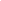 1. Quién escribió los salmos?_________________________________________________________________________________________________________________2. El versículo llegue mi oración a tu presencia, inclina tu oído a mi clamor es un ejemplo de paralelísmo ____________________________________________.3. Los Salmos demuestran que la disposición más básica del creyente es la de ____________________________ y _______________________________    en el Señor.4. Un salmo acrósito es un salmo donde cada unidad comienza con una distinta ______________________ del ___________________________.5. Los Salmos son la voz del_______________________ y de su ____________________________________.6. Por qué fue debatida la presencia de este libro en el canon? __________________________________________________________________________________________________________________________________.7. Este libro establece el  _____________________________firmamente en el_______________________________.8. El título hebreo significa la __________________________ de todas las ______________________________________.9. En qué sentido puede este libro servir como una analogía del amor de Cristo para su iglesia?__________________________________________________________________________________________________________________________10. La mayoría de los proverbios derivan del ______________________________________________11. La primera parte del libro compara la sabiduría con una buena _____________________________________12. Colosenes 1:15-17 demuestran que ______________es el verdadero cumplimiento de la sabiduría.13. Tres temas de los Proberbios de Salomón son: _1)____________________________________________2)____________________________________________3)___________________________________________14. Los proverbios de los capítulos 25 - 29 fueron escritos por ___________________________,  pero complidados por los ____________________________________.15. Nombra dos otros autores que contribuyeron al libro de Proverbios:_1)_________________________________2)___________________________________________16. La última parte de proverbio alaba la buena ________ __________________17. Job era un hombre ________________ y______________ _______________________________; ____________________________________  y________________________. (1:1)18. Por qué permitió Dios que Satanás persiga a Job? _____________________________________________________________________________________________________________________________________________________.19. Los amigos de Job atribuyeron el sufrimeinto de Job a su propio _____________________________________.20. En qué sentido es el libro de Job una reacción al abuso de la sabiduría bíblica?______________________________ _________________________________________________________________________________________________.21. Cómo ayuda este libro a los creyentes que sufren? _________________________________________________________________________________________________________________________________________________.22. Por qué quisieron algunos excluir este libro del canon? __________________________________________________________________________________________________________________________________23. Podemos los creyentes compartir los pensamientos amargos del Predicador? ___________ Por qué si o no?_________________________________________________________________________________________________________________________________________________24. Para el Predicador lo más importante es___________ en Dios y ______________________; porque solo él tiene los ______________  del  ____________________.25.  Cómo puede ayudarnos este libro en el evangelismo?_______________________________________________________________________________________________________________________________________________________________________________________.